Dear Parents and Carers, JOIN A SAVINGS PROGRAM THAT MATCHES EVERY DOLLAR YOU SAVE, UP TO $500Saver Plus, is a community organisation that supports parents to provide financially for their children.  The program assists parents to save for education expenses by matching their savings dollar for dollar up to $500. Saver Plus is Australia's largest matched savings program. More than 36 000 people across Australia have participated in the program, saving over $18.5 million.It was developed by Brotherhood of St Laurence and The Australia and New Zealand Banking Group Limited (ANZ) in 2003 and is delivered, in Western Australia, by The Smith Family and Brotherhood of St Laurence. The Department of Education of Western Australia promotes Saver Plus to families in participating areas and eligible families now have the opportunity to participate in this initiative.What this means for youSaver Plus is a free, ten-month program that provides financial education, budgeting and savings tips, and matches your savings, up to $500, for education costs. Saver Plus can help you:build your skills around managing money;become a regular saver; andreach a savings goal.Once you finish the program, ANZ will match your savings dollar-for-dollar, up to $500. You can use your matched savings for education-related costs such as computers, laptops and tablets, school uniforms, text books, sports fees and equipment, school excursions and more.Can I join? You may be eligible if you:have a Centrelink Health Care or Pensioner Concession Card;are at least 18 years old;have some regular income from work (yourself or your partner) including casual, part-time, full-time or seasonal work; andhave a child at school or attend vocational education yourself.Please note: a family may receive matched funds only once.What past Saver Plus participants say“With one child at high school and four children in primary school I found it extremely difficult to find the money for school costs. Participating in Saver Plus has really taken away the stress of these costs.”“Now I’m much more relaxed and confident that I will always have money behind me to not only support my family, but also give them the extras in life.”Your privacyLocal schools have agreed to communicate directly with families in communities where the Saver Plus program is available. Schools have not, and will not, provide your personal information to any organisations associated with this program. Neither the Department of Education, nor your local school, will know if you decide to participate.  Your decision to participate in this program is entirely voluntary.How do I find out more?Saver Plus is delivered by The Smith Family in the Cities of Stirling, Swan and Wannerooin the north and the Cities of Kwinana, Cockburn and Rockingham in the south.  The program is delivered by Brotherhood of St Laurence in the Mandurah, Peel and Albany areas.The Smith Family and Brotherhood of St Laurence invite you to join Saver Plus today. To contact your local Saver Plus Coordinator enquire online at www.saverplus.org.au, call or SMS your name and postcode to 1300 610 355, or email saverplus@bsl.org.au.Kind regards,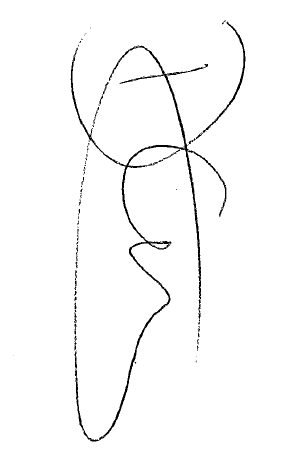 DANIEL CROTTY A/NATIONAL MANAGERSAVER PLUS BROTHERHOOD OF ST LAURENCESaver Plus is an initiative of Brotherhood of St Laurence and ANZ, delivered in partnership with Berry Street, The Benevolent Society and The Smith Family and other local community agencies. The Program is funded by ANZ and the Australian Government Department of Social Services. Go to www.dss.gov.au for more information.